des activités avec jouer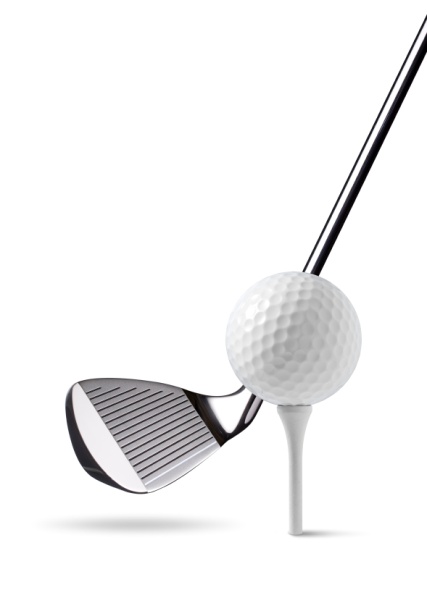 JOUER À +le golf			le frisbee				le hockeyle ping-pongles jeux					gamesJOUER DE +le cor anglais				French hornle trombonele violoncelle				cello